Demand Response SubcommitteePJM Conference and Training CenterFebruary 3, 20209:00 am – 12:15 pm EPTAdministration (9:00 - 9:15)Welcome, Announcements and Anti-trust and Code of Conduct announcementRoll call:  in-person only Review prior minutes – 01/06/2020 meetingRequest for any additional agenda itemsBrief update/discussion of DR related activity in other stakeholder groups – MIC, OC, PC, or other (9:15 –11:00) Potential impact of recent MOPR order on DRThe MIC Special Sessions will discuss the overall MOPR order. The more detailed DR/EE specific issues will be discussed at the DRS to allow more time for discussion before the compliance filing is due. Pete Langbein will facilitate a discussion on the potential impact of the recent MOPR order on DR. This will be a working session to collaborate on how to implement the provisions provided in the order. Stakeholders are encourage to read the order prior to the meeting.(15 min) What may be considered a subsidy? Based on customers that provide DR today, what may be considered a subsidy?(20 min) What is new/planned vs existing (exemption vs non-exemption) – are there different ways to consider. If yes, what are pros/cons?Current “Existing” process used for credit requirement in auctionsFERC MOPR definition of existing(30 min) What is the expected structure of DR MOPR prices and how may they be calculated?What is LoadDR vs GenDR and how can we determine today?Load DR – Gross and net CONE, Gross and net ACRGen DR – Gross and net CONE, Gross and net ACR(40 min) What is potential impact of MOPR on current DR offer process? What needs to change and why based on MOPR and MOPR calculation process. Go through some use cases (DR with no subsidies, DR with LoadDR only with subsidies, DR with LoadDR and GenDR with subsidies, etc.)(11:00 –11:10)Break  (11:10 – 12:00) Potential impact of recent MOPR order on EE Discussion of how the MOPR order may impact the EE offer process in RPM auctions.  This will be a discussion similar to DR agenda item outlined above.(12:00 –12:15) Overview of how DR participates in FRR areas Overview of how DR participates in FRR areas today. This is a follow up from a request made at the last DRS.Author: Jack ThomasAntitrust:You may not discuss any topics that violate, or that might appear to violate, the antitrust laws including but not limited to agreements between or among competitors regarding prices, bid and offer practices, availability of service, product design, terms of sale, division of markets, allocation of customers or any other activity that might unreasonably restrain competition.  If any of these items are discussed the chair will re-direct the conversation.  If the conversation still persists, parties will be asked to leave the meeting or the meeting will be adjourned.Code of Conduct:As a mandatory condition of attendance at today's meeting, attendees agree to adhere to the PJM Code of Conduct as detailed in PJM Manual M-34 section 4.5, including, but not limited to, participants' responsibilities and rules regarding the dissemination of meeting discussion and materials.Public Meetings/Media Participation: Unless otherwise noted, PJM stakeholder meetings are open to the public and to members of the media. Members of the media are asked to announce their attendance at all PJM stakeholder meetings at the beginning of the meeting or at the point they join a meeting already in progress. Members of the Media are reminded that speakers at PJM meetings cannot be quoted without explicit permission from the speaker. PJM Members are reminded that "detailed transcriptional meeting notes" and white board notes from "brainstorming sessions" shall not be disseminated. Stakeholders are also not allowed to create audio, video or online recordings of PJM meetings. PJM may create audio, video or online recordings of stakeholder meetings for internal and training purposes, and your participation at such meetings indicates your consent to the same.Participant Identification in WebEx:When logging into the WebEx desktop client, please enter your real first and last name as well as a valid email address. Be sure to select the “call me” option.PJM support staff continuously monitors WebEx connections during stakeholder meetings. Anonymous users or those using false usernames or emails will be dropped from the teleconference.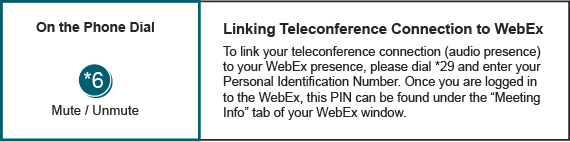 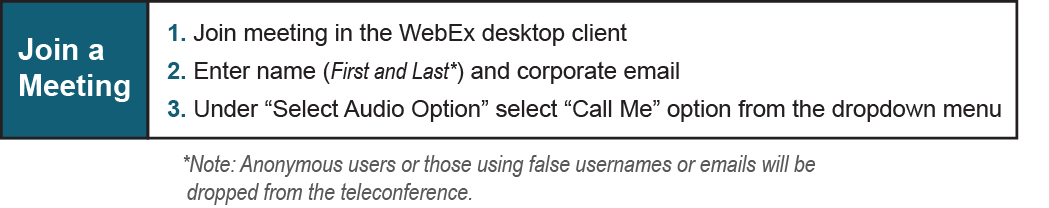  Future Agenda Items  Future Agenda Items  Future Agenda Items Participants will have the opportunity to request the addition of any new item(s) to the agenda of a future meeting.Participants will have the opportunity to request the addition of any new item(s) to the agenda of a future meeting.Participants will have the opportunity to request the addition of any new item(s) to the agenda of a future meeting.Future Meeting DatesFuture Meeting DatesFuture Meeting DatesMonday3/9/20201:00 pm – 4:00 pmMonday4/13/20201:00 pm – 4:00 pmMonday5/18/20201:00 pm – 4:00 pmThursday6/11/20201:00 pm – 4:00 pmThursday7/9/20201:00 pm – 4:00 pmMonday8/3/20209:00 am – 12:00 pmThursday9/3/20201:00 pm – 4:00 pmMonday10/5/20201:00 pm – 4:00 pmMonday11/2/20209:00 am – 12:00 pmThursday12/3/20201:00 pm – 4:00 pm